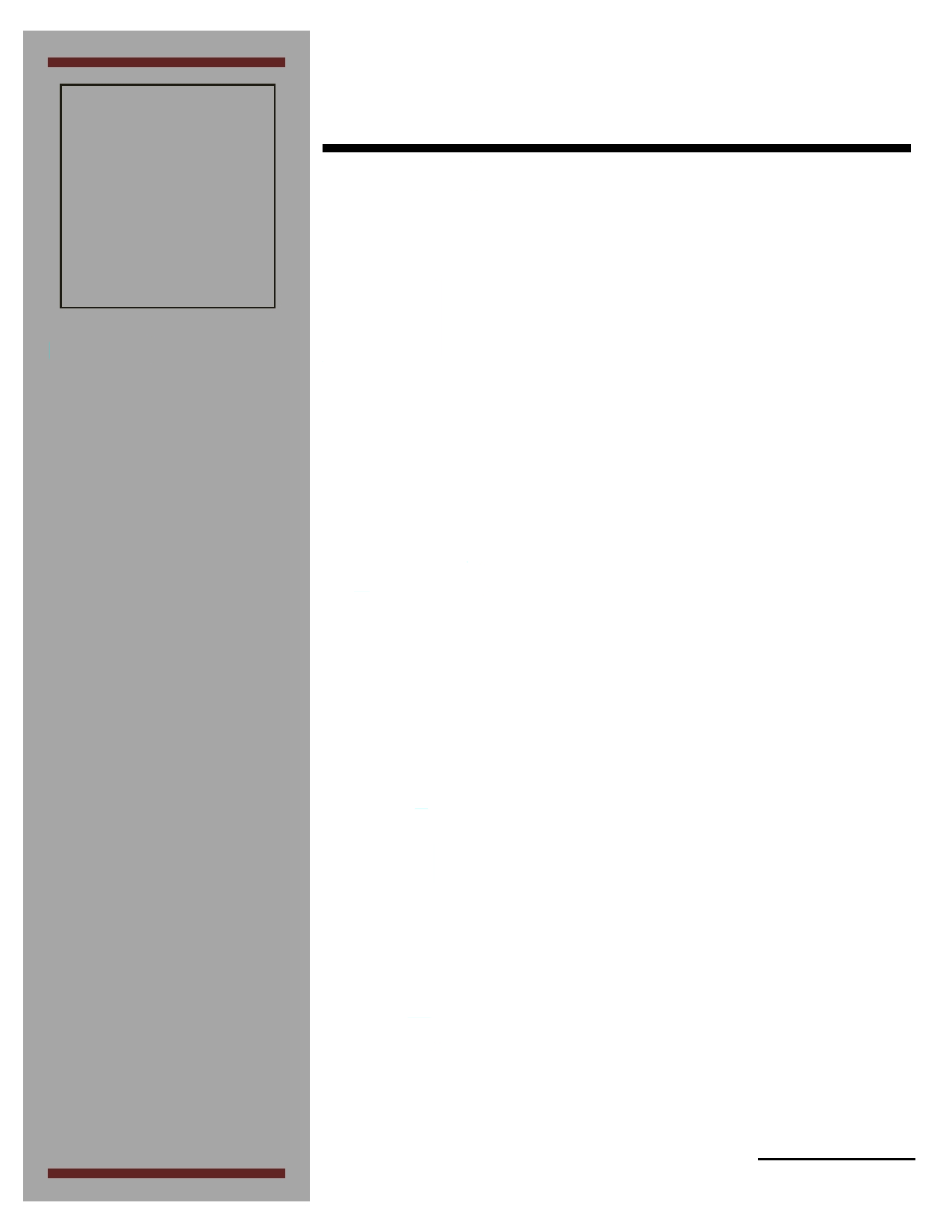 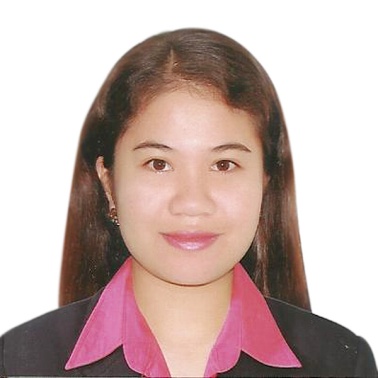 RIZALYNRIZALYN.349898@2freemail.com  CAREER OBJECTIVE___________________________________________________________Seeking for a challenging responsible growth oriented position where my classification and experience can be effectively utilized and share for the benefit and advancement of the company.QUALIFICATIONS _______________________________________________________________EDUCATIONAL BACKGROUND COLLEGE:B.S. in Customs AdministrationPhilippine Nautical and Technological CollegeDasmariñas, Cavite, PhilippinesSY 2009-2013HIGH & GRADE SCHOOL:	Altavas National HighschoolSY 1999-2008Altavas, Aklan, PhilippinesCERTIFICATIONChamber of Customs Brokers Inc.Good Standing2016Customs Broker Licensing Philippines Regulatory Commission 2013PERSONAL DATA AGE 		: 25NATIONALITY	: FilipinoCIVIL STATUS	: SingleRELIGION	: CatholicHEIGHT 	: 5’3”WEIGHT 	: 54 kgs.Proficiency in all areas of Microsoft Office: Excel, Word and PowerPointGood in oral and written English communicationGood team player and goal oriented problem solver Member of Philippine Customs Brokers SocietyEMPLOYMENT  HISTORY______________________________________________________ ___            Import Break-Bulk Assistant Documentation/ Assistant BillingMercury Freight International Inc. Paranaque City, Philippines August 06, 2013 – September 24, 2015Responsibilities:Compute local charges, update monthly reportsMonitors shipping arrival and deliveryEndorsed bill of lading copy and delivery ordersCustoms DeclarantExplorer Freight CorporationParanaque City, PhilippinesDecember 1, 2015 - December 31, 2016Responsibilities:Compute duties and taxes, prepare necessary documentsMonitor shipments, notify consignee of status through emails and callsSupervise customs representative in regards with shipments processingTRAININGS  & SEMINARS_____________________________________________________________PNTC Leadership Training  Tagaytay City, Cavite PhilippinesSeptember 3, 2011 Pro- Active Customer Service Paranaque city, PhilippinesNovember 10, 2016REFERENCES__________________________________________________________________   AvailabIe upon request.I hereby certify that the above are true to the best of my knowledge.